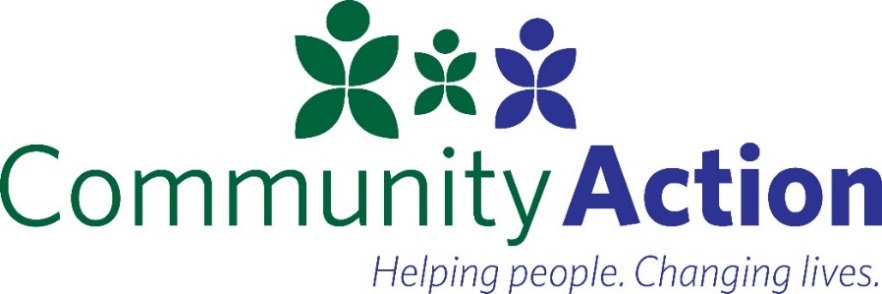 In partnership with WorkSource Beaverton-Hillsboro, Community Action provides Career Boost career coaching and career development programs for SNAP recipients. 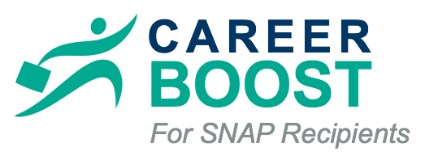 To get started, please contact:Jazmin CastroCareer Coach - Career BoostEmail: Jcastro@caowash.orgOffice: 971-722-2609    Cell: 971-777-4581WorkSource Beaverton-Hillsboro, 241 SW Edgeway Dr., Beaverton OR 97006For more information about Career Boost, please visit:  careerboost.worksourceportlandmetro.org  	En asociación con WorkSource Beaverton-Hillsboro, Community Action ofrece Career Boost guía de carreras profesionales y programas de desarrollo profesional para beneficiarios de SNAPPara comenzar, contáctese con:Jazmin CastroCareer Coach - Career BoostEmail: Jcastro@caowash.orgOffice: 971-722-2609    Cell: 971-777-4581WorkSource Beaverton-Hillsboro, 241 SW Edgeway Dr., Beaverton OR 97006Para obtener más información acerca de Career Boost, visite:  careerboost.worksourceportlandmetro.org	